Управление образования администрации 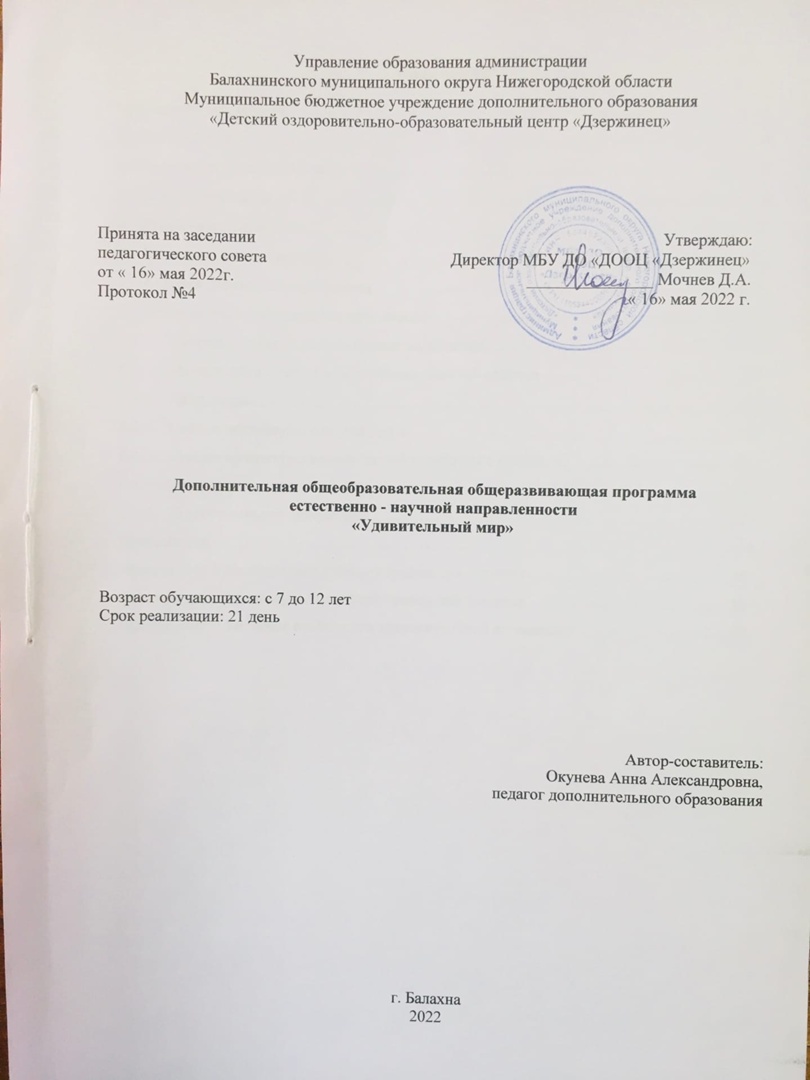 Балахнинского муниципального округа Нижегородской областиМуниципальное бюджетное учреждение дополнительного образования «Детский оздоровительно-образовательный центр «Дзержинец»Дополнительная общеобразовательная общеразвивающая программа естественно - научной направленности«Удивительный мир»Возраст обучающихся: с 7 до 12 летСрок реализации: 21 деньАвтор-составитель:Окунева Анна Александровна, педагог дополнительного образованияпервой квалификационной категорииг. Балахна2022СодержаниеПояснительная записка	31.	Учебный план	62.	Содержание учебного плана	63.	Формы аттестации	8 4.	Оценочные материалы	95.	Методические материалы	106.	Условия реализации программы	116.1. Методическое обеспечение программы………………………………………………………116.2. Методы обучения, используемые на занятиях………………………………………………..116.3. Материально - техническое обеспечение программы	116.4. Литература	126.4.1. Список литературы для учащихся…………………………………………………………..126.4.2. Список литературы используемой педагогом в работе……………………………………136.4.3. Интернет-ресурсы	136.4.4. Дополнительная литература…………………………………………………………………13Приложения	Приложение 1 Календарный учебный график для 2 смены	Ошибка! Закладка не определена.Приложение 2 Календарный учебный график для 3 смены	17Приложение 3 Тестовые задания для промежуточной аттестации	16Пояснительная запискаОбострение экологической проблемы на Планете диктует необходимость формирования нашего экологического сознания. В настоящее время этой работой актуально начинать заниматься с детьми младшего школьного возраста, когда закладывается позитивное отношение к природе, к «рукотворному миру», к себе и к окружающим людям. Данная программа нацелена на создание условий для развития творческих способностей воспитанников, формирование экологической культуры детей, необходимости показать детям удивительные возможности взаимодействия человека с природными объектами, включать их в такое взаимодействие.Практическая значимость программы состоит в том, что данный курс представляет собой опыт систематизации накопленных ими разнообразных природоведческих представлений. Вместе с тем это и опыт последовательного приобщения обучающихся к естественно -научным дисциплинам, следуя которым можно многое узнать и увидеть, сотворить своими руками. Обучающиеся приобщаются к социо - экологической культуре общества. Актуальность программы состоит в том, что  данная программа позволит преодолеть отчуждение ребенка от природы и поможет становлению экологической культуры обучающегося, его познавательных, эстетических, эмоционально-нравственных и практических отношений с окружающей природной средой.Направленность программы – естественно -научная. Она ориентирована на личностный подход к ребенку и всестороннее его развитие при максимальном расширении содержания и форм практической деятельности.Отличительной особенностью  программы является работа с конкретными природными объектами нашего региона: растениями, животными, формирование умений анализировать особенности произрастания растений, жизнедеятельности животных, наблюдение за живыми объектами. Программа носит практико-ориентированный характер.Работа по программе даёт возможность воспитания природой, создания творческого пространства (образовательной среды) для самореализации внутреннего творческого потенциала обучающихся, удовлетворения их эстетических, познавательных и физических потребностей.Социальная значимость программы предусматривает практико-ориентированную деятельность детей по изучению экологического состояния своего родного края, выполнению социально значимых проектов, участию в природоохранной деятельности, что является мотивационной основой в профессиональной ориентации обучающихся. Программа предусматривает комплексный подход к освоению детьми методов и способов экологического эксперимента - от теоретических знаний до практических умений и навыков проектно – исследовательской деятельности.Адресат программы: программа рассчитана на детей в возрасте с 7 до 12 лет.  Прием в детское объединение осуществляется  по желанию. Минимальный состав группы  обучения – 10 человек.Цель и задачи программыЦель: формирование личности, способной правильно оценивать ситуации в окружающей среде, принимать адекватное решение и активно участвовать в охране природы; создание условий для творческого развития личности, приобретение воспитанниками компетентных представлений о живых организмах, о профессиях в области природопользования и природоохранной деятельности.  ЗадачиОбучающие задачи:знакомство с основами экологии;  формирование знаний о живой и неживой природе; изучение особенностей жизни, роста и развития отдельных живых существ и биоценозов; обучение оформлению гербария из собранных на экскурсиях природных материалов;формирование простейших навыков и умений, необходимых для проведения наблюдений и экспериментов в окружающей среде;формирование экологического взгляда на мир, целостного представления о взаимодействии живой и неживой природы, природы и человека, осознание самого себя как части природы. Развивающие задачи:развитие умения решать творческие задачи на уровне комбинаций, импровизаций, самостоятельно составлять план действий (замысел), проявлять оригинальность при решении творческих задач, создавать творческие работы (сообщения, небольшие сочинения, разыгрывать воображаемые ситуации);развитие умений наблюдать, мыслить, логически рассуждать, обобщать, анализировать и делать выводы, творчески мыслить;развитие коммуникативной культуры воспитанников в процессе работы:  чувства ответственности за порученное дело и получение ожидаемого результата, умения договариваться, распределять работу, оценивать свой вклад и общий результат деятельности; развитие  познавательного  интереса, интеллектуальных и творческих способностей;стимулирование интереса  учащихся к краеведению: знать как можно больше о родном крае и его людях.Воспитательные задачи:воспитание социо - экологической культуры, которая поможет воспитанникам сейчас и в будущем жить в гармонии с окружающей средой, убережет иx от разрушительных для экосистем действий; воспитание эстетического и нравственного отношения к окружающей среде;воспитание потребности в общении с природой; способствовать развитию гражданских качеств, патриотического отношения к России и своему краю.Объем и срок освоения программыПрограмма реализуется в течение смены (21 день). Время, отведённое на обучение, составляет 18 часов в смену из расчёта 6 часов в неделю. Формы обучения В процессе обучения сочетаются групповая и индивидуальная формы организации работы. Формы проведения занятий: лекции, практические занятия, беседы, акция, встреча с интересными людьми, игры, игра-путешествие, игра сюжетно-ролевая,  конкурс,  мастер-класс, «мозговой штурм», наблюдение, экологический десант, поход соревнование, экскурсия, эстафета и др. 	Режим занятийЗанятия проходят 6 часов в неделю и 1 раз в неделю каникулы. Практические занятия составляют большую часть программы.Ожидаемые результаты:будут знать приспособительные особенности живых организмов к среде обитания и знать законы жизни различных сообществ;будут уметь распознавать на рисунках и в природе изученные растения и известных животных;будут уметь правильно оформлять гербарий из собранных на экскурсиях природных материалов;будут уметь вести диалоги и аргументировано участвовать в обсуждении, задавать и отвечать на вопросы различного характера;будут стремиться активно участвовать в коллективной познавательной деятельности;будут развиты творческие способности в решении экологических задач;научаться самостоятельно работать с атласом определителем, вести дневник наблюдений;овладеют простейшими навыками и умениями, необходимыми для проведения наблюдений и экспериментов в окружающей среде; научатся проводить простейшие опыты о влиянии вредных воздействий окружающей среды на здоровье человека;расширят представления об основных экологических проблемах города, форм и методов охраны окружающей среды;будут проявлять оригинальность при решении творческих задач, создавать творческие работы (сообщения, экологические сказки и рисунки, эко – плакаты), разыгрывать воображаемые ситуации;будут сформированы экологический взгляд на мир, целостное представление о взаимодействии живой и неживой природы, природы и человека, осознание самого себя как части природы.Учебный планСодержание учебного планаРаздел 1. Растительный и животный мир  1. Многообразие растений и их связь со средой обитанияТеория: Растения Земли и их многообразие. Строение растений. Признаки зелёных растений. Комнатные растения на нашем подоконнике. Деревья, кустарники и травы. Культурные и дикорастущие растения. История поиска и использования лекарственных растений. Легенды о лекарственных травах. Культурные растения, используемые как лекарственные. Из истории применения лекарственных растений. Секреты заготовки растений. Формы применения лекарственных растений. Любое растение лечит? Условия необходимые для роста и развития зелёных растений. Признаки изменений растений. Вода и солнце, кислород –вот что нужно для жизни всего живого на Земле! Особенности строения. Значение мхов и папоротников в природе и для человека. Многообразие грибов. Съедобные и несъедобные грибы. Полезная и вредная плесень. Лишайники из гриба и водорослей.Практика: Прогулка в парк (в лес) с целью закрепления полученных  знаний. Знакомство с атласом растений, с красной книгой РФ, тематические игры «Что растет в огороде?», «Как приготовить себе природное лекарство», «Цветы – предсказатели погоды». Просмотр презентации. Придумаем и нарисуем сюжет экологической сказки «Кто такие лишайники?». Поделки с использованием сухого мха и листьев папоротника.  Многообразие животных и их связь со средой обитанияТеория: Бурундуки, кролики, хомяки и белки. Водные животные. Чем дышать водные животные? Рыбы и черепахи. Где живут лягушки, ящерицы, змеи и черепахи? Птицы — наземно-воздушные животные. Почему птицы улетают на юг. Домашние животные и дикие животные. Сравнение кроликов и зайцев. Разнообразие животного мира нашего леса. Поговорим о том «Как человек охраняет животных?». Красная книга. Практика: Как правильно ухаживать за домашним животным? Сочиним и нарисуем сюжет экологической сказки «Царство подводного мира». Как ухаживать за аквариумом? Раскрашиваем камни в лягушек, змей и черепах. Как нарисовать птицу. Просмотр видеозаписи телевизионной передачи «В мире животных». Прогулка в лесопарковую зону  «Изменения в жизни растений и животных в зимний период». Изготовление и развешивание кормушек для зимующих птиц, белок и зайцев. Конкурс рисунка «Мой ласковый и нежный зверь». Раздел 2. Взаимодействие человека с природойОхрана природыТеория: Охраняемые природные территории: заповедники, заказники, национальные парки. Памятники природы. Ботанические сады и зоопарки как место сохранения и размножения редких видов растений и животных. Охрана растений. Красная книга. Редкие и охраняемые растения. Охрана животных. Красная книга. Редкие и охраняемые животные.Создание и распространение экологических листовок.Закон об охране природы. Знакомство с видами природоохранительной деятельности человека. Практика: Участие в природоохранных мероприятиях («Уберем  мусор»,  «Чистый  родник»,  «Чистый  двор»  и  т.д.).Поделки из природного материала и вторсырьяПрактика: Изготовление поделок из вторсырья (втулки от туалетной бумаги, пластиковые бутылки, одноразовая посуда, остатки от мыла и тд.).Изготовление поделок из природных материалов (поделки из засушенных листьев, желудей, шишек, веток и тд.)Экологический экспериментТеория: Что такое эксперимент. Правила безопасности при проведении экспериментов. Практика: Проведение опытов с водой, картофелем, молоком, почвой, песком и т.д.Раздел 3 Туристский блок6. Туристское снаряжениеТеория: Необходимое групповое и личное снаряжение в зависимости от района путешествия, способа передвижения, времени года и погоды, длительности путешествия. Виды рюкзаков и палаток. Походная постель, колья и колышки для установки палаток, очаги, ведра, крючки для подвешивания посуды. Комплектование ремонтного набора.Практика: Составление списков личного и группового снаряжения. Ознакомление с имеющимся снаряжением. Установка палаток, устройство очага. Подготовка и ремонт имеющегося снаряжения. Самостоятельное изготовление и усовершенствование очага, кольев и колышков для палаток, крючков для подвешивания посуды, приспособлений для сушки обуви одежды и др. Упаковка снаряжения и укладка рюкзака.7.   Туристские узлы и их применениеТеория: Основные туристские узлы: «прямой», «проводник простой», «проводник восьмерка», «удавка», «встречный» и «ткацкий». Их назначение и использование. Маркировка веревки для транспортировки.Практика: Вязание узлов по их назначению. 8. Туристский быт Теория: Выбор места для бивака (с учетом правил охраны природы). Снятие бивака. Уборка места привала. Противопожарные меры. Различные типы костров. Сушка и ремонт одежды и обуви. Набор продуктов. Меню, хранение продуктов. Приготовление пищи. Использование ягод и грибов. Режим дня в походе и на дневке. Игры в походе.Практика: Составление наборов продуктов и меню на одно-, двух-, трехдневный поход. Приобретение продуктов. Обучение пользованию топором, пилой, лопатой, ремонтным инструментом, установка и снятие палаток, разжигание костров, приготовление пищи. Изготовление чертежей, макетов, моделей различных типов костров, палаток, очагов, биваков. Игры в пути и на привале.9. Полоса препятствий пешеходного туризма Теория:Естественные и искусственные препятствия. Дистанция соревнований,этап дистанции. Разметка и маркировка дистанции. Старт и финиш. Способы преодоления препятствий. Правила безопасного преодоления препятствий. Личное и командное прохождение дистанции полосы препятствий. Взаимодействие и взаимопомощь членов спортивной туристской команды. Права и обязанности юного спортсмена-туриста в команде на соревнованиях. Практика: Соревнования по преодолению полосы препятствий.Переправа через болото по кочкам; переправа по гати, по наведенным кладям (жердям); переправа по бревну на равновесие; преодоление завала; «мышеловка»; установка и снятие палатки; спуски и подъемы, в том числе по песчаным склонам.3. Формы аттестацииТекущий контроль (в течение всего учебного года) – это открытые уроки, экологические игры – викторины, выставки работ, показ театрализованных представлений, презентации экологических сказок и мультфильмов, представление проектов.Промежуточный контроль - оценка результативности производится путем тестирования после завершения модулей.Итоговый контроль  – проведение мониторинга для оценивания личностного роста обучающихся объединения по завершению курса программы.На занятиях также используются такие формы контроля, как рисунок, раскраска, проверка знаний непосредственно в природе, в ходе постановки экологических экспериментов. Оценочные материалыРезультаты промежуточной аттестации анализируются педагогом дополнительного образования по следующим уровням: высокий уровень;средний уровень; низкий уровень. Методические материалыДля успешного учебно-воспитательного процесса и полной реализации программы имеются:методические сборники и литература по данному направлению;карты парков и лесопарков микрорайонов города, зон массового отдыха иприлегающих к городу участков лесного массива;тестовые задания и упражнения разделам программы. Занятия по данной программе состоят из теоретической и практической частей, причем большее количество времени занимает практическая часть, в процессе которой, в основном происходит освоение программного материала. Каждое учебное занятие является звеном системы занятий, связанных в логическую последовательность, построенных друг за другом.           В зависимости от поставленных педагогических задач, занятия могут быть:- вводное (введение в предмет, постановка учебных цели и задач, определение средств и методов достижения цели, инструктаж по ТБ);- занятия – изучение нового материала;- занятия – повторение, направленные на закрепление, совершенствование ранее освоенных навыков;- комбинированное (сочетающее изучение, повторение, совершенствование ранее освоенных упражнений) – имеют наибольшее распространение в процессе обучение; - контрольное занятие - проводятся после прохождения части программного материала;- соревнование, поход, экскурсия и т.д.Условия реализации программы6.1. Методическое обеспечение образовательной программыУчебно – воспитательный процесс в рамках реализации программы имеет развивающий характер, направлен на развитие задатков обучающихся, на реализацию их интересов и способностей. В связи с этим в образовательном процессе  широко используются личностно – ориентировочные технологии обучения и воспитания, в центре внимания которой находится  личность, стремящаяся к самореализации своих возможностей. 6.2. Методы обучения, используемые на занятиях6.3. Материально – техническое обеспечение программыучебное помещение (кабинет, парты, стулья, доска);спортивный зал;подсобное помещение для хранения инвентаря и оборудования;палатки, туристические коврики, рюкзаки;снаряжение для спортивного туризма (страховочные системы, карабины, жумары,спусковые устройства, ролики, каски, веревки, перчатки);компьютер, принтер, мультимедийная установка, экран, фотоаппаратура;учебная литература;цветная бумага;клей;гуашь;кисти;картон;скакалки;мячи;материалы для опытов (семена растений, вода, земля и т.д.).6.4.Список используемых источников6.4.1.Список литературы для учащихся1. Архангельский, В.И. Гигиена и экология человека: Учебник/В.И. Архангельский, В.Ф. Кириллов. - М.: ГЭОТАР-Медиа, 2017. - 176c.;2. Крымская, И.Г. Гигиена и экология человека: Учебное пособие/И.Г. Крымская. - Рн/Д: Феникс, 2017. - 351c.;3. Зинаида, Аксенова Войди в природу другом. Экологическое воспитание дошкольников/Аксенова Зинаида. - М.: Сфера, 2018. - 491c.;4. Надежда, Ляпенкова Обо всем на свете, или знакомство с окружающим миром / Ляпенкова Надежда. - М.: Мир книги, 2016. - 858c;.5. Сост., Яценко И.Ф. ИА Окружающий мир. Типовые тестовые задания на курс начальной школы. 3-е изд., перераб. Сост. Яценко И.Ф./ЯценкоИ.Ф. Сост.. - Москва: ИЛ, 2017. - 581c.
          6.4.2.Список литературы, используемой педагогом в работе1. Елена Карышева: Окружающий мир с увлечением 1 класс. Интегрированный образовательный курс. Методическое пособие. – издательство Планета (уч.) 2019г. 272с.;2. Мария Буряк: Мир вокруг нас: опыты, эксперименты, практические задания 4 класс. Методическое пособие - издательство Планета (уч.) 2020г. 208с.;3. Кривоногова Н.Н., Никитина Р.В.: Окружающий мир. Экскурсии в начальной школе. ФГОС - издательство Учитель 2020г. 92с.;4. Светлана Кудрина: Мир природы и человека. 2 класс. Методическое пособие, программа и тематическое планирование. ФГОС - издательство Владос 2019г. 40с.;5. Андреева, Н. Д. Теория и методика обучения экологии: учебник для СПО / Н. Д. Андреева, В. П. Соломин, Т. В. Васильева; под ред. Н. Д. Андреевой. — 2-е изд., испр. и доп. — М. : Издательство Юрайт, 2017. — 190с;.6. Астафьева, О. Е. Экологические основы природопользования: учебник для СПО / О. Е. Астафьева, А. А. Авраменко, А. В. Питрюк. — М.: Издательство Юрайт, 2017. — 354с; 7. Вартапетов, Л. Г. Экологическая орнитология : учеб. пособие для бакалавриата и магистратуры /Л. Г. Вартапетов. — М.: Издательство Юрайт, 2019. — 170с. 6.4.3. Интернет-ресурсы1. Сайт Страна Мастеровhttp://stranamasterov.ru2. Сайт Всё для детей http://allforchildren.ru3. Hsprtal. ru.4. infourok.ru.5. Livelib.ru.6. finabook.ru.7. infourok.ru›rabochaya-programma…8. school12gul.ucoz.ru›klimov…kruzhka-turizm…9. открытыйурок.рф›статьи/556455/6.4.4. Дополнительная литератураЛеокум А. Популярная детская энциклопедия «Все обо всем»;А.А.Вахрушев. О.В.Бурский «Я и мир вокруг», Москва Баласс 2011г.;А.А.Плешаков «От земли до неба» М., Просвещение 2010г.;Вахрушев А.А., Данилов Д.Д «Окружающий мир. Мое Отечество» М.: Баласс, 2011г.;БелицкаяГ.Э. «Окружающий мир. Человек и человечество» М. Баласс 2011г.;Поглазова О.Т. Окружающий мир. Тестовые задания. , Изд. «Ассоциация 21 век»., 2010г.;Программа «Мир вокруг нас» Сборник программ «Школа России». Москва, Просвещение, 2012г.ПриложениеПриложение 1Календарный учебный график Приложение 2Тестовые задания для промежуточной аттестацииИз какого дерева делают спички и почему?1. Из сосны, ее много растет2. Из березы, она более гибкая3. Из осины, в нем мало смолистых веществ 2. Что такое грибы?это животные.это самостоятельная часть живой природыэто часть неживой природыэто растения3. Под каким номером названы условия, необходимые для жизни животных?свет, тепло, вода, воздух, пищахлеб, солнечный свет, почва, магазины, почтасвой дом, электрический свет, песок, глина, водашколы, кинотеатры, дороги, машины, водопровод4. Что такое природное сообщество?1. место, где растения, животные, грибы живут вместе и жизнь каждого из них тесно связана с жизнью других2. место, где живут растения, грибы, животные3. место, где есть камни, песок, растения4. место, где собираются разные животные для общения5. Какое растение люди выращивают специально для себя?1. береза2. редис3. сосна4. одуванчик6. Кто из животных относится к домашним?1. лось2. баран3. волк4. заяц7. Выбери лишнее слово:1. тыква2. вишня3. капуста4. помидор8. Какой продукт питания дает человеку курица?1. шерсть2. яйца3. молоко4. сыр9. Назови «санитара» леса………………………………………………………………………………………………10. Наука экология изучает…1. взаимодействие между живыми организмами и окружающей средой2. животный мир3. методы защиты природы.Как вы думаете, имеет ли влияние человечество на состояние природы?1. конечно, очень сильное 2. абсолютного никакого3. его не заметно12.   Что запрещается делать при разведении костра:а) использовать для костра сухую траву;б) разводить костер возле водоисточников;в) использовать для костра сухостой;г) разводить костер на торфяных болотах.13.  Соедините стрелками походные «отходы» и варианты их использования:14. Можно ли стирать одежду, мыть посуду у родника?а) Даб) Нетв) Можно, если делать это аккуратно и убрать за собой15. Мусор от хозяйственных нужд следует:а) сжечь на костре то, что может гореть, остальное собрать в мусорный мешок и забрать с собойб) Упаковать в мусорный мешок, зарыть в лесув) Оставить под деревом – звери съедят остатки16. Напишите названия данных устройств.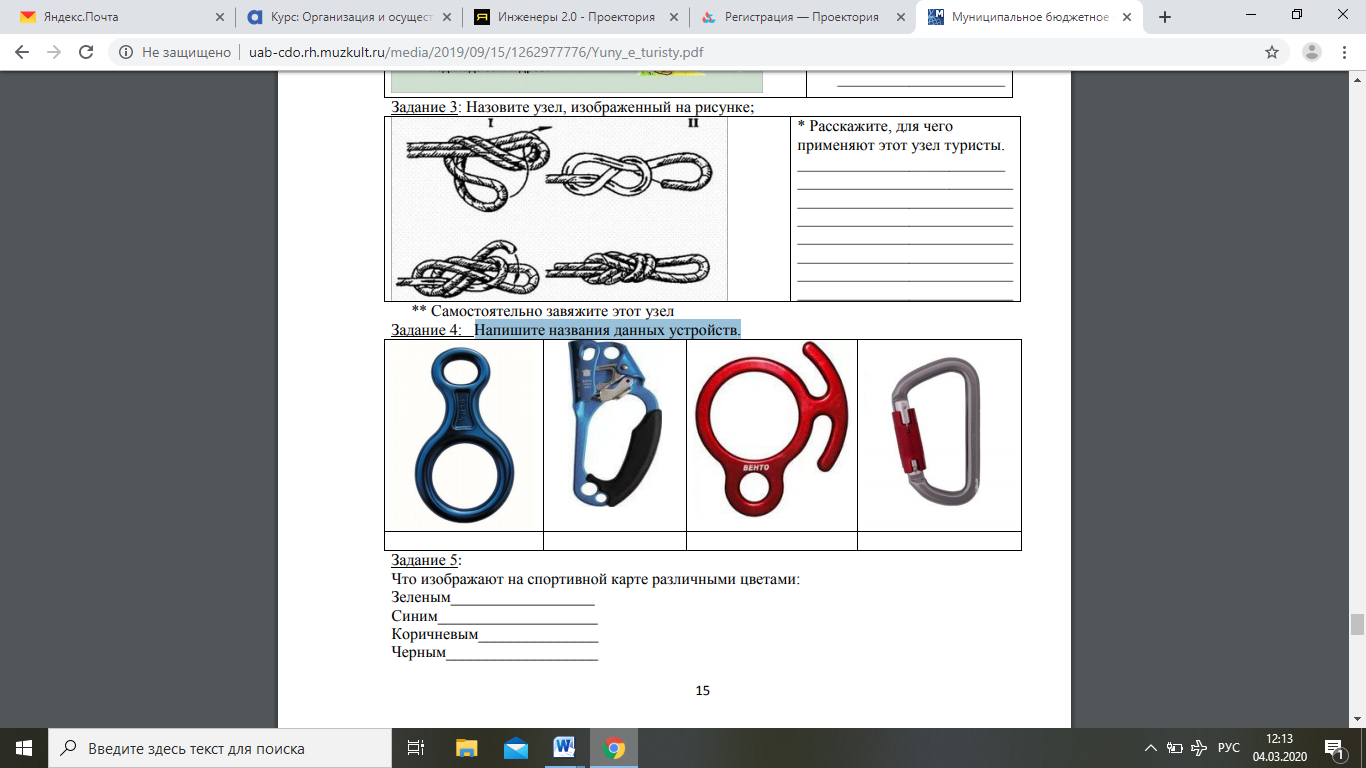 17.   Встречный узел применяется для связывания веревок:а) Любого диаметраб) Разного диаметрав) Одинакового диаметра18. Какой из узлов обеспечивает снятие веревки после окончания переправы всей группы? а) Удавкаб) Штыкв) Карабинная удавкаг) Булинь 19.  О каком снаряжении идет речь:«Специализированная сумка для переноски на спине снаряжения, продуктов питания, личных вещей и т. п., снабжённая двумя лямками».Ответ: ___________________________________________________________ 20. Устройство для подъема по вертикальным перилам, в основе конструкции которого лежит эксцентрик с шипами это: а) Блок-ролик.б) Спусковая восьмеркав) Жумар.21. Металлическая литая деталь, повторяющая по форме цифру «восемь» это: а) Устройство для спуска.                                  б) Устройство для передвижения по горизонтальным перилам.в) Устройство для подъема.Варианты: Карабин с муфтой, карабин без муфты, карабин с автоматической муфтой.Принята на заседанииПринята на заседании«Утверждаю»«Утверждаю»Педагогического советаПедагогического совета Директор  МБУ ДО «ДООЦ «Дзержинец» Директор  МБУ ДО «ДООЦ «Дзержинец»от «16» мая 2022 г.от «16» мая 2022 г.      _______ Д.А. Мочнев       _______ Д.А. Мочнев Протокол № 4Протокол № 4« 16 » мая 2022 г.« 16 » мая 2022 г.№ п/пНазвание раздела, темыКоличество часовКоличество часовКоличество часовФормы контроля№ п/пНазвание раздела, темыВсегоТеорияПрактикаФормы контроляРастительный и животный мирРастительный и животный мирРастительный и животный мирРастительный и животный мирРастительный и животный мирРастительный и животный мир1Многообразие растений и их связь со средой обитания20,51,5Тестирование2Многообразие животных и их связь со средой обитания20,51,5ТестированиеВзаимодействие человека с природойВзаимодействие человека с природойВзаимодействие человека с природойВзаимодействие человека с природойВзаимодействие человека с природойВзаимодействие человека с природой3Охрана природы211Тестирование4Поделки из природного материала и вторсырья 2-2Наблюдение, изготовление поделок5Экологический эксперимент2-2Практические заданияТуристский блокТуристский блокТуристский блокТуристский блокТуристский блокТуристский блок6Туристское снаряжение211Тестирование7Туристские узлы и их применение20,51,5Наблюдение практическое задания8Туристский быт20,51,5Тестирование9Полоса препятствий пешеходного туризма2-2Наблюдение практическое задания 10Итого18414№Раздел Форма контроляКритерии оценкиСистема оценки1.Растительный и животный мирТестирование(Приложение 2)Обучающийся без особого труда может определить представителей животного и растительного мира высокий уровень освоения.1.Растительный и животный мирТестирование(Приложение 2)обучающийся иногда допускает незначительные ошибки при определении представителей животного и растительного мира по видам, в основном соотносит со средой обитания. Свой выбор не всегда аргументирует. Знает характерные признаки, но иногда допускает неточности в ответах, иногда ответы бывают слишком краткими. Проявляет интерес и эмоционально выражает своё отношение к миру природы в целомсредний уровень освоения.1.Растительный и животный мирТестирование(Приложение 2)обучающийся часто допускает ошибки при определении представителей животного и растительного мира по видам, не всегда аргументирует свой выбор, не всегда соотносит со средой обитания. Затрудняется назвать характерные признаки и не отвечает на вопросынизкий уровень освоения.2.Взаимодействие человека с природойТестирование,  практическая работа  Обучающийся без особого труда может  дать ответы на все вопросы связанные с экологиейвысокий уровень освоения.2.Взаимодействие человека с природойТестирование,  практическая работа  обучающийся иногда допускает неточности в ответах, иногда ответы бывают слишком краткими. Проявляет интерес и эмоционально выражает своё отношение к миру природы в целомсредний уровень освоения.2.Взаимодействие человека с природойТестирование,  практическая работа  обучающийся часто допускает ошибки, не проявляет и не выражает своё отношение к миру природы в целом. Не отвечает на вопросы: «Такой ли получен результат?», «Правильно ли это делается?»); не находит ошибки в своей работенизкий уровень освоения.3.Туристский блокТестирование(Приложение 2)Обучающийся без особого труда может распределить оборудование на личное и групповое. Знает что такое туризм, умеет вязать до 5 узлов, без трудностей и помощи педагога может преодолеть препятствия на своем пути, знает что такое бивуак и как правильно его поставить соблюдая все правилавысокий уровень освоения.3.Туристский блокТестирование(Приложение 2)Обучающийся иногда допускает ошибки в определении принадлежности оборудования, знает  понятие определения что такое туризм, кто такой турист, допускает ошибки в вязание туристских узлов, возникают трудности  во время преодоления препятствий (нуждается в помощи педагога)средний уровень освоения.3.Туристский блокТестирование(Приложение 2)Обучающийся часто совершает ошибки в определении принадлежности оборудования, не может самостоятельно завязать не одного туристского узла, без помощи педагога не понимает и не может преодолеть препятствия, не понимает что обозначает термин бивуак низкий уровень освоения.Словесные методы обученияЛекцияОбъяснениеРассказЧтениеБеседаДиалогКонсультацияМетоды практической работыМетод упражнения:    УпражненияТренингТренировкаПисьменные работы:Оформление проектов Методы  наблюденияФото - видеосъемка Исследовательские методыРабота с техническими устройствами5. Методы проблемного        обученияОбъяснение основных понятий, определений, терминов;Создание проблемных ситуаций: постановка проблемного вопроса;Самостоятельная постановка, формулировка и решение проблемы учащимися: поиск и отбор аргументов, фактов, доказательств;Самостоятельный поиск ответа обучающихся на поставленную проблему6.Методы программированного обученияОбъяснение ключевых вопросов программы обучения, остальной материал обучающиеся изучают самостоятельно7.Проектно-конструкторские методыМоделирование ситуации;Создание творческих работ;Проектирование (планирование) деятельности, конкретных дел8. Метод игрыДидактические игры;Игры на знакомство;Развивающие игры;Коммуникативные игры;Игры на взаимодействие;Игра-путешествие;Ролевые игры9.Наглядный метод обученияНаглядные материалы: картины, рисунки, плакаты, фотографии, таблицы,  карты;Видеоматериалы, учебные и другие фильмыДатазанятияРаздел. Тема занятияРаздел. Тема занятияРаздел. Тема занятияКоличество часовКоличество часовФорма занятияФорма контроляДатазанятияРаздел. Тема занятияРаздел. Тема занятияРаздел. Тема занятияТеорияПрактикаФорма занятияФорма контроля04.07.21Многообразие растений и их связь со средой обитанияМногообразие растений и их связь со средой обитанияМногообразие растений и их связь со средой обитания0,50,5теория,  практиканаблюдение05.07.21Многообразие растений и их связь со средой обитанияМногообразие растений и их связь со средой обитанияМногообразие растений и их связь со средой обитания-1практиканаблюдение, практическое задание06.07.21Многообразие животных и их связь со средой обитанияМногообразие животных и их связь со средой обитанияМногообразие животных и их связь со средой обитания0,50,5теория, практиканаблюдение, 07.07.21Многообразие животных и их связь со средой обитанияМногообразие животных и их связь со средой обитания--1практиканаблюдение08.07.21Охрана природыОхрана природы11-Теория наблюдение09.07.21Охрана природыОхрана природы--1практиканаблюдение практическое задание10.07.21Поделки из природного материала и вторсырьяПоделки из природного материала и вторсырья--1практикапрактическое задание11.07.21КаникулыКаникулы-----12.07.21Поделки из природного материала и вторсырьяПоделки из природного материала и вторсырья--1практикапрактическое задание13.07.21Экологический экспериментЭкологический экспериментЭкологический эксперимент-1практиканаблюдение,анализ14.07.21Экологический экспериментЭкологический эксперимент--1практиканаблюдение,практическое задание15.07.21Туристское снаряжениеТуристское снаряжение11-Теория наблюдение16.07.21Туристское снаряжениеТуристское снаряжение--1практиканаблюдение17.07.21Туристские узлы и их применениеТуристские узлы и их применениеТуристские узлы и их применение0,50,5теория, практиканаблюдение, практическое задание18.07.21КаникулыКаникулыКаникулы----19.07.21Туристские узлы и их применениеТуристские узлы и их применениеТуристские узлы и их применение-1практиканаблюдение, анализ20.07.21Туристский бытТуристский бытТуристский быт0,50,5Теория, практиканаблюдение, анализ21.07.21Туристский бытТуристский бытТуристский быт-1практиканаблюдение, практическое задание22.07.21Полоса препятствий пешеходного туризмаПолоса препятствий пешеходного туризмаПолоса препятствий пешеходного туризма-1практиканаблюдение, практическое задание23.07.21Полоса препятствий пешеходного туризмаПолоса препятствий пешеходного туризмаПолоса препятствий пешеходного туризма-1практикавопрос-ответ, наблюдение, анализИтогоИтого414ОтходыИспользованиеБумагаВторичному использованию не подлежат, утилизируются в специализированных точках приема в населенных пунктахРазорванный «дождевик», полиэтиленовые пакетыТара под острые предметы, составляющие для изготовления аварийной «поварешки»Консервные банкиВлагопоглотитель, расходный материал для ремонтных работРваные носки, футболкиМатериал для розжига костраИспользованные батарейкиМатериал для ремонтного набораДырявые резиновые сапогиМатериал для создания водонепроницаемого слоя и навесов